Impact of European Settlement on Indigenous Peoples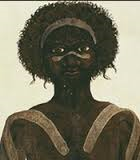 Learning Intention: WWBAT: compare the experience of European settlers to the experiences of the indigenous peoples of Australia.Task: Select two of the indigenous people OR two events from your handout, and research at least 150 words on each of the two people/events.  Then write a comparison of the two in terms of the impact.You can present in Word, Poster, PowerPoint or other (negotiated with teacher).  You can present as an informative, persuasive or creative text.  For example, you may want to turn your information into a news article, made-up interview, etc.Success CriteriaAt least 150 words for each of the two people/eventsA 50-100 comparison between the two – what were the similarities and differences, with a particular emphasis on the impact of European settlers on them, and their response/experiences.Neat, readable, full sentences, with punctuation and spelling checked.In your own wordsYou will have 3 lessons to complete this.Aboriginal peopleBennelongColbeeGalmarraGringaiJandamarraKulinNemarlukPaddyPemulwuyTruganiniWikWylieYaganEventsThe Myall Creek massacre Federation: Commonwealth of Australia formed Captain James Cook sails along the east coast of Australia. Captain Arthur Phillip and the First Fleet settle at Sydney Cove.Success Criteria – Know Thyself.  NAME:                                                .HAND THIS IN WITH YOUR ASSIGNMENTABOVE EXPECTEDAT EXPECTEDTOWARDS EXPECTEDBELOW EXPECTEDPresenting information that is not in your own words will NOT be accepted.Presenting information that is not in your own words will NOT be accepted.Presenting information that is not in your own words will NOT be accepted.Presenting information that is not in your own words will NOT be accepted.Presenting information that is not in your own words will NOT be accepted.IN YOUR OWN WORDSYou have transformed the language of the research completely into your own style of expression, and demonstrated the ability to select important and/or impressive information.You have transformed the research information generally into your own words, leaving out unimportant or unimpressive information.You have changed words around, deleted phrases and are beginning to add your own expressions in some places.You have changed a couple of words and perhaps deleted some words, but the words are still mainly another author’s.LENGTHMore than 200 words for each person/event.  150 words for each person/eventBetween 100-150 for each person/eventBelow 100 words for each person/eventCONTENTNot only have you - selected key and interesting information that outlines what happened to them, what they did/achieved, what they’re most remembered for, as well as any other pertinent information – but you have also shown your own comments and insights, and the wider implications of their lives/eventsYou have selected key and interesting information that outlines what happened to them, what they did/achieved, what they’re most remembered for, as well as any other pertinent information.You have selected SOME of the following -  key and interesting information that outlines what happened to them, what they did/achieved, what they’re most remembered for, as well as any other pertinent information.You should work on improving your selection of key and interesting information, including information that outlines what happened to them, what they did/achieved, what they’re most remembered for, as well as any other pertinent information.COMPARISONYou have written an insightful comparison, not only of the impact of European settlement on these two people (or as a result of your 2 events), but on broader areas such as contemporary events or the impact still felt today.You have written a clear comparison, of the impact of European settlement on these two people (or as a result of your 2 events) with between 50-100 words.You have written a comparison of less than 50 words.  You are beginning to demonstrate clear thinking about the similarities and/or differences.You have written no comparison, or less than 20 words.  You need to demonstrate clear thinking about the similarities and/or differences.PRESENTATIONYour work is neat, and readable.  You have used full and engaging sentences.  There are no or only minor punctuation and spelling errors.Your work is neat, and readable.  You have used full sentences.  There are less than 5 punctuation and spelling errors.There are more than 5 punctuation and spelling errors. You need to work on at least one of: ensure your work is neat, and readable, use full sentences.  There are more than 10 punctuation and spelling errors.  Ensure your work is neat and readable and use full sentences.